ЛЕНИНГРАДСКАЯ ОБЛАСТЬЛУЖСКИЙ МУНИЦИПАЛЬНЫЙ РАЙОНАДМИНИСТРАЦИЯ ВОЛОДАРСКОГО СЕЛЬСКОГО ПОСЕЛЕНИЯП О С Т А Н О В Л Е Н И Еот 18.01.2019 года				№ 6В связи с утверждением единого нормативного правового акта постановлением администрации Лужского муниципального района от 28.12.2018 № 4095 «Об определении границ прилегающих территорий, на которых не допускается розничная продажа алкогольной продукции на территории Лужского муниципального района» администрация Володарского сельского поселения ПОСТАНОВЛЯЕТ:Признать утратившим силу постановление администрации Володарского сельского поселения №51 от 13.05.2013 «Об определении границ прилегающих территорий к организациям и (или) объектам, на которых не допускается розничная продажа алкогольной продукции на территории Володарского сельского поселения»Настоящее постановление подлежит размещению на сайте Администрации Володарского сельского поселения в информационно-телекоммуникационной сети «Интернет»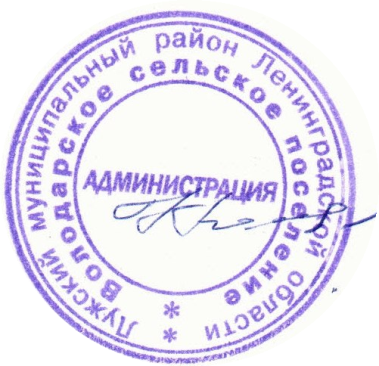 Глава администрации Володарского сельского поселения					Н.В.БанниковаО признании утратившим силу постановления администрации Володарского сельского поселения №51 от 13.05.2013 «Об определении границ прилегающих территорий к организациям и (или) объектам, на которых не допускается розничная продажа алкогольной продукции на территории Володарского сельского поселения»